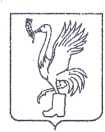 СОВЕТ ДЕПУТАТОВТАЛДОМСКОГО ГОРОДСКОГО ОКРУГА МОСКОВСКОЙ ОБЛАСТИ141900, г. Талдом, пл. К. Маркса, 12                                                          тел. 8-(49620)-6-35-61; т/ф 8-(49620)-3-33-29 Р Е Ш Е Н И Еот __28 ноября ____2019 г.                                                                            №  91┌                                                      ┐ Об утверждении ликвидационного балансаадминистрации городского поселения СеверныйТалдомского муниципального районаМосковской областиРуководствуясь Гражданским кодексом Российской Федерации, Федеральным законом от 06.10.2003 №131-ФЗ «Об общих принципах организации местного самоуправления в Российской Федерации», Решением Совета депутатов Талдомского городского округа Московской области от 17 октября 2018 г. №79 «О ликвидации администрации городского поселения Северный Талдомского муниципального района Московской области», Совет депутатов Талдомского городского округа                                                                       РЕШИЛ1. Утвердить ликвидационный баланс администрации  городского  поселения Северный Талдомского муниципального района Московской области по состоянию на 8 ноября 2019 года (прилагается).2. Настоящее Решение вступает в силу с даты его подписания.3. Контроль за выполнением настоящего Решения возложить на председателя Совета депутатов Талдомского городского округа М.И. Аникеева.Председатель Совета депутатовТалдомского городского округа                                                                         М.И. АникеевГлава Талдомского городского округа                                                                 В.Ю. Юдин